	АДМИНИСТРАЦИЯ 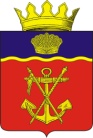  КАЛАЧЁВСКОГО МУНИЦИПАЛЬНОГО РАЙОНАВОЛГОГРАДСКОЙ ОБЛАСТИПОСТАНОВЛЕНИЕот  30.12. 2021 г.                                                                 № 1474О внесении изменений в постановление администрации Калачевского муниципального района от 27.11.2018 года № 1252 «Об  утверждении муниципальной программы «Энергосбережение и повышение энергетической эффективности Калачевского муниципального района на 2019-2021 годы»        В целях реализации на территории Калачевского муниципального района Федерального закона от 23 ноября 2009 года N 261-ФЗ "Об энергосбережении и о повышении энергетической эффективности и о внесении изменений в отдельные законодательные акты Российской Федерации",    распоряжения   Правительства   Российской   Федерации   от    1 декабря 2009 года N 1830-р "План мероприятий по энергосбережению и повышению энергетической эффективности в Российской Федерации, направленных на реализацию Федерального закона "Об энергосбережении и о повышении энергетической эффективности и о внесении изменений в отдельные законодательные акты Российской Федерации", в соответствии с Уставом Калачевского муниципального района Волгоградской области, решением Калачевской районной Думы от 22.12.2020 года № 86 «О бюджете Калачевского муниципального района на 2021 год и на плановый период 2022-2023 годов», администрация Калачевского муниципального районапостановляет:        1. Внести изменения в постановление администрации Калачевского муниципального района от 27.11.2018 года № 1252 «Об  утверждении муниципальной программы «Энергосбережение и повышение энергетической эффективности Калачевского муниципального района на 2019-2021 годы», изложив муниципальную программу в новой редакции, согласно приложению к настоящему постановлению.2. Настоящее постановление подлежит официальному опубликованию.       3. Контроль за исполнением постановления возложить на заместителя главы Калачевского муниципального района  Братухина А.В.Глава Калачевского муниципального района			                                       С.А. Тюрин         Приложение                                                             к постановлению главы                                                             Калачевского муниципального района                                                                         № 1474  от  30.12.  2021 г.ПАСПОРТ  муниципальной программы  «Энергосбережение и повышение энергетической эффективности Калачевского муниципального района на 2019-2021 годы»1. Общая характеристика сферы реализации муниципальной программы   Программа "Энергосбережение и повышение энергетической эффективности Калачевского муниципального района на 2019 - 2021 годы" (далее - Программа) разработана в соответствии с Федеральным законом от 23 ноября 2009 года N 261-ФЗ "Об энергосбережении и повышении энергетической эффективности и о внесении изменений в отдельные законодательные акты Российской Федерации", распоряжением Правительства Российской Федерации от 1 декабря 2009 года N 1830-р "Об утверждении плана мероприятий по энергосбережению и энергетической эффективности в Российской Федерации", Постановлением Правительства Российской Федерации от 31 декабря 2009 года N 1225 "О требованиях к региональным и муниципальным программам в области энергосбережения и повышения энергетической эффективности", Приказом Министерства экономического развития Российской Федерации от 17 февраля 2010 года N 61 "Об утверждении примерного перечня мероприятий в области энергосбережения и повышения энергетической эффективности, который может быть использован в целях разработки региональных, муниципальных программ в области энергосбережения и повышения энергетической эффективности".Основной проблемой, решению которой будет способствовать Программа, является преодоление энергетических барьеров экономического роста, в том числе за счет экономии средств, высвобождаемых в результате реализации энергосберегающих мероприятий, а также реализация мероприятий, связанных с организацией освещения улично-дорожной сети населенных пунктов.Низкая энергетическая эффективность жилищно-коммунального хозяйства и бюджетной сферы порождает высокую нагрузку коммунальных платежей на местные бюджеты и снижает финансовую стабильность.Значительную часть расходов местных бюджетов уходит на оплату в той или иной форме жилищных и коммунальных услуг, предоставляемых неэффективными коммунальными системами для общественных зданий, зданий учреждений бюджетной сферы, объектов улично-дорожной сети. Для обеспечения снижения энергоемкости необходимо не только проведение мероприятий по экономии энергоресурсов, но и замена и модернизация значительной части производственной, инженерной и социальной инфраструктуры и ее развития на новой технологической базе.2. «Цели, задачи, сроки и этапы реализации муниципальной программы»Повышение конкурентоспособности Калачевского муниципального района требует развития энергетической инфраструктуры и повышения энергетической эффективности экономики. Реализация Программы должна внести свой вклад в обеспечение экономической, энергетической безопасности Калачевского муниципального района за счет повышения энергетической эффективности.Для устранения энергетических барьеров социально-экономического развития Калачевского муниципального района и использования потенциала энергосбережения необходимо значительное снижение энергоемкости.Основной целью Программы является снижение потребления электрической энергии учреждениями бюджетной сферы, реализация мероприятий, связанных с организацией освещения улично-дорожной сети населенных пунктов.        Основными индикаторами выполнения Программы, позволяющими осуществлять мониторинг прогресса в достижении установленной цели Программы, являются:- экономия электроэнергии и снижение бюджетных расходов на оплату ежегодно на 1 %, - количество замененных светильников (ДРЛ) на энергосберегающие:2020 год - 56 шт;2021 год – 18 шт,- количество установленных энергосберегающих светильников: 2020 год - 13 шт;2021 год – 221 шт,- количество установленных новых опор (с кронштейнами, светильниками, прокладкой провода): 2020 год - 154шт;2021 год – 104 шт,- количество разработанной проектно-сметной документации на выполнение работ по восстановлению электроосвещения улично-дорожной сети: 2020 год – 1ед;2021 год – 1 ед.       Достижимые значения целевых индикаторов и аналитических показателей Программы зависят от характера действия внешних факторов в рассматриваемый период.Реализация Программы будет осуществляться в период 2019-2021 годы.Достижение цели Программы требует реализации комплекса взаимоувязанных по ресурсам, срокам  мероприятий.Основные задачи Программы:- снижение потребления электрической энергии учреждениями бюджетной сферы;- восстановление и строительство новых объектов освещения улично-дорожной сети населенных пунктов.Раздел 3. Целевые показатели достижения целей и решения задач, основные ожидаемые конечные результаты муниципальной программы        Показателями эффективности реализации муниципальной программы является:- экономия ресурсов и снижение бюджетных расходов на их оплату; - количество замененных светильников (ДРЛ) на энергосберегающие;- количество установленных энергосберегающих светильников;- количество установленных новых опор (с кронштейнами, светильниками, прокладкой провода);- количество разработанной проектно-сметной документации на выполнение работ по восстановлению электроосвещения улично-дорожной сети.Сведения о показателях (индикаторах) муниципальной программы приведены в нижеследующей таблице.                      Перечень целевых показателей муниципальной программы.Раздел 4. Обобщенная характеристика основных  мероприятий  муниципальной программы    Программа включает в себя мероприятия, направленные на повышение экономии ресурсов и снижения бюджетных расходов на их оплату. Достижение плановых показателей реализации мероприятий, связанных с организацией освещения улично-дорожной сети населенных пунктов.         Перечень мероприятий муниципальной программы приведен в приложении № 1 к муниципальной программе.Раздел 5.  Обоснование объема финансовых ресурсов, необходимых для реализации муниципальной программы         Программа «Энергосбережение и повышение энергетической эффективности Калачевского муниципального района на 2019-2021 годы»направлена на повышение экономии ресурсов и снижения бюджетных расходов на их оплату. Достижение плановых показателей реализации мероприятий, связанных с организацией освещения улично-дорожной сети населенных пунктов.        Ресурсное обеспечение мероприятий муниципальной программы приведено в приложении № 2 к муниципальной программе.Раздел 6 "Механизмы реализации муниципальной программы"Ответственным исполнителем программы является администрация Калачевского муниципального района, в лице отдела строительства и ЖКХ администрации Калачевского муниципального района.Комитет строительства, дорожного и ЖКХ администрации Калачевского муниципального района осуществляет:ежеквартальный мониторинг выполнения мероприятий Программы;формирует ежегодно отчет о ходе реализации Программы и представляет его в отдел экономики и финансов администрации Калачевского муниципального района, - до 1 марта года, следующего за отчетным;координирует разработку, реализацию мероприятий по энергосбережению и определяет практические меры по их исполнению.Ответственный исполнитель обеспечивает реализацию программы в целом, осуществляет координацию деятельности соисполнителей программы, согласование действий по подготовке и реализации мероприятий программы, а также по целевому и эффективному использованию средств, осуществляет выполнение функций по оперативному управлению программой, подготавливает ежегодный отчет о ходе реализации программы.Соисполнителями программы, участвующими в реализации мероприятий  программы, являются органы местного самоуправления Калачевского муниципального района, структурные подразделения администрации Калачевского муниципального района.Соисполнители программы:участвуют в разработке Программы и осуществляют реализацию мероприятий программы, в отношении которых они являются исполнителями;представляют в установленный срок ответственному исполнителю  Программы необходимую информацию, а также отчет о ходе реализации мероприятий  программы. В рамках Программы  предусмотрены:  Организационные   мероприятия,    направленные на информационное   обеспечение  осуществления политики в области энергосбережения и повышения  энергетической   эффективности и мероприятия, связанные с организацией освещения улично-дорожной сети населенных пунктов. Целью пропаганды энергосбережения и повышения энергетической эффективности является повышение энергетической эффективности для хозяйствующих субъектов Калачевского муниципального района за счет пропаганды выгодности и престижности энергосберегающего поведения, создание общественного мнения о важности и необходимости энергосбережения.Раздел 7 "Перечень имущества, создаваемого (приобретаемого) в ходе реализации муниципальной программы"Приложение № 1к муниципальной программеПеречень мероприятий муниципальной программы     «Энергосбережение и повышение энергетической эффективности    Калачевского муниципального района на 2019-2021 годы»Приложение № 2к муниципальной программеРесурсное обеспечение муниципальной программы «Энергосбережение и повышение энергетической эффективности Калачевского муниципального района на 2019-2021 годы»Ответственный исполнитель программы Администрация Калачевского муниципального района, в лице комитета строительства, дорожного и жилищно-коммунального хозяйства администрации Калачевского муниципального района.Соисполнители муниципальной программыОрганы местного самоуправления Калачевского муниципального района, структурные подразделения администрации Калачевского муниципального района.ЦельпрограммыСнижение потребления электрической энергии учреждениями бюджетной сферы;Реализации мероприятий, связанных с организацией освещения улично-дорожной сети населенных пунктов.Задачи программыСнижение потребления электрической энергии учреждениями бюджетной сферы;Восстановление и строительство новых объектов освещения улично-дорожной сети населенных пунктов.Целевые индикаторы и показатели  программыЭкономия электроэнергии и снижение бюджетных расходов на оплату ежегодно на 1 %;Количество замененных светильников (ДРЛ) на энергосберегающие;Количество установленных энергосберегающих светильников;Количество установленных новых опор (с кронштейнами, светильниками, прокладкой провода);Количество разработанной проектно-сметной документации на выполнение работ по восстановлению электроосвещения улично-дорожной сети.Этапы и срокиреализации  программысрок реализации: 2019 - 2021 годыЭтапы реализации программы не выделяются.Объемы и источники финансирования   Выполнение мероприятий планируется за счет средств бюджетов Волгоградской области и Калачевского муниципального района.   Общий объем финансирования муниципальной программы на 2019 – 2021 годы составляет 16 161,616 тыс. рублей, в  том числе по годам:2019 год – 0 тыс. рублей;2020 год – 8 080,808 тыс. рублей;2021 год – 8 080,808 тыс. рублей.   Средства бюджета Волгоградской области:Объем финансирования муниципальной программы на 2019 – 2021 годы составляет 16 000,00 тыс. рублей, в  том числе по годам:2019 год – 0 тыс. рублей;2020 год – 8 000,00 тыс. рублей;2021 год – 8 000,00 тыс. рублей.   Средства бюджета Калачевского муниципального района:Объем финансирования муниципальной программы на 2019 – 2021 годы составляет 161,616 тыс. рублей, в  том числе по годам:2019 год – 0 тыс. рублей;2020 год – 80,808 тыс. рублей;2021 год – 80,808 тыс. рублей.Ожидаемые конечные результаты реализации  программыЭкономия электроэнергии и снижение бюджетных расходов на оплату ежегодно на 1 %.Количество замененных светильников (ДРЛ) на энергосберегающие:2020 год - 56 шт;2021 год – 18 шт,Количество установленных энергосберегающих светильников 2020 год - 13 шт;2021 год – 221 шт,Количество установленных новых опор (с кронштейнами, светильниками, прокладкой провода):2020 год - 154шт;2021 год – 104 шт,Количество разработанной проектно-сметной документации на выполнение работ по восстановлению электроосвещения улично-дорожной сети:2020 год – 1ед;2021 год – 1 ед.N   
п/пНаименование целевого показателяЕдиница измеренияЗначение целевых показателейЗначение целевых показателейЗначение целевых показателейЗначение целевых показателейЗначение целевых показателейN   
п/пНаименование целевого показателяЕдиница измеренияБазовый год (отчетный)Текущий годПервый год реализации муниципальной программыВторой год реализации муниципальной программыТретий год реализации муниципальной программы123456781.экономия электроэнергии и снижение бюджетных расходов на оплату %--1,02,03,02количество замененных светильников (ДРЛ) на энергосберегающиешт---56183количество установленных энергосберегающих светильников шт---132214количество установленных новых опор (с кронштейнами, светильниками, прокладкой провода) шт---1541045Количество разработанной проектно-сметной документации на выполнение работ по восстановлению электроосвещения улично-дорожной сети ед---11№ п пСоздаваемое (приобретаемое) имущество2019 год2020 год2021 год1.Энергосберегающие светильники069 шт2392.Новые опоры, светильники, кронштейны с прокладкой самонесущего изолированного провода0154 шт104    N   
п/пНаименование мероприятийОтветственный исполнитель муниципальной программыГод реализацииОбъемы и источники финансирования   (тыс. рублей)Объемы и источники финансирования   (тыс. рублей)Объемы и источники финансирования   (тыс. рублей)Объемы и источники финансирования   (тыс. рублей)Объемы и источники финансирования   (тыс. рублей)    N   
п/пНаименование мероприятийОтветственный исполнитель муниципальной программыГод реализациивсегов том числев том числев том числев том числе    N   
п/пНаименование мероприятийОтветственный исполнитель муниципальной программыГод реализациивсегоФедеральный бюджетОбластной бюджетМестный бюджетВне бюджетные средства1234567891Организационные   мероприятия,    направленные на информационное   обеспечение  осуществления политики в области энергосбережения и повышения         
энергетической   эффективностиадминистрация Калачевского муниципального района в лице отдела строительства и ЖКХ2019202020210000000000000001.1Распространение в подведомственных учреждениях информации по экономии электрической энергииадминистрация Калачевского муниципального района в лице отдела строительства и ЖКХ2019202020210000000000000002Выполнение мероприятий, связанных с организацией освещения улично-дорожной сети населенных пунктовадминистрация Калачевского муниципального района в лице отдела строительства и ЖКХ20192020202108 080,808  8 080,80800008 000,08 000,0080,80880,8080002.1разработка проектно-сметной документации на выполнение работ по восстановлению электроосвещения улично-дорожной сети администрация Калачевского муниципального района в лице отдела строительства и ЖКХ2019202020210300,0300,00000297,0297,003,03,00002.2выполнение работ по восстановлению электроосвещения улично-дорожной сети администрация Калачевского муниципального района в лице отдела строительства и ЖКХ20192020202107 780,808    7 780,808    00007 703,07 703,0077,80877,808000Итого по муниципальной программе16161,616016 000,000161,61600Наименование муниципальной программыГод реализацииНаименование ответственного исполнителя муниципальной программыОбъемы и источники финансирования (тыс. рублей)Объемы и источники финансирования (тыс. рублей)Объемы и источники финансирования (тыс. рублей)Объемы и источники финансирования (тыс. рублей)Объемы и источники финансирования (тыс. рублей)Наименование муниципальной программыГод реализацииНаименование ответственного исполнителя муниципальной программывсегов том числев том числев том числев том числеНаименование муниципальной программыГод реализацииНаименование ответственного исполнителя муниципальной программывсегоФедеральный бюджетОбластной бюджетМестный бюджетВне бюджетные средства1233456«Энергосбережение и повышение энергетической эффективности Калачевского муниципального района на 2019-2021 годы»2019 – 2021 годадминистрация Калачевского муниципального района в лице комитета строительства и ЖКХ16161,616016 000,0161,6160Итого по году реализации2019000000Итого по году реализации20208 080,80808 000,080,80800Итого по году реализации20218 080,80808 000,080,80800Итого по муниципальной программе16161,616016 000,0161,61600